Organización semanal “Las palabras y sus clases”La formación de palabras-Leé el siguiente texto y respondé abajo los puntos a,b,c y d.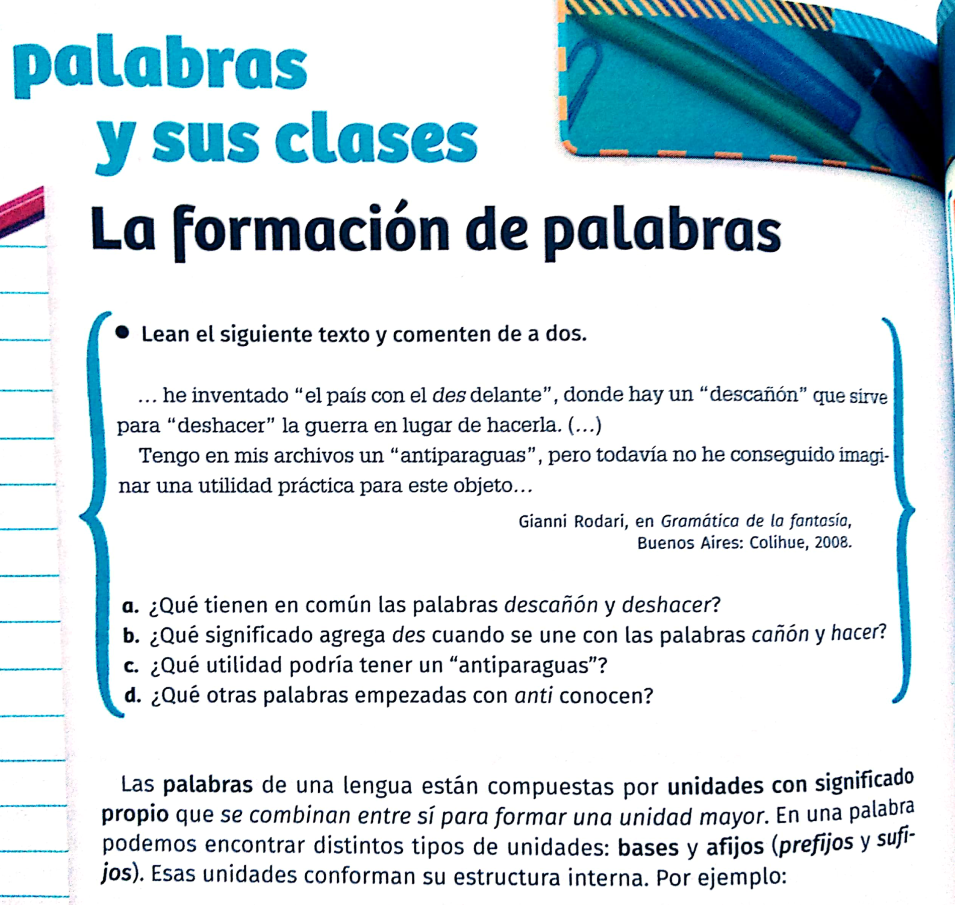 a-b-c-d- 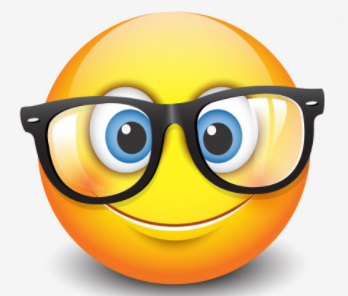 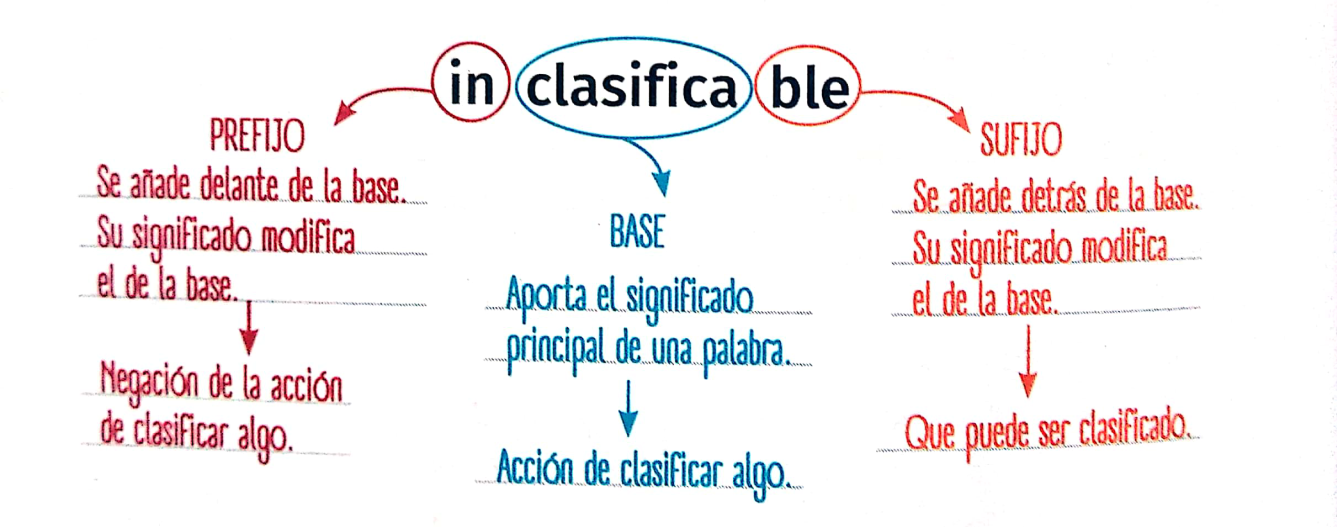 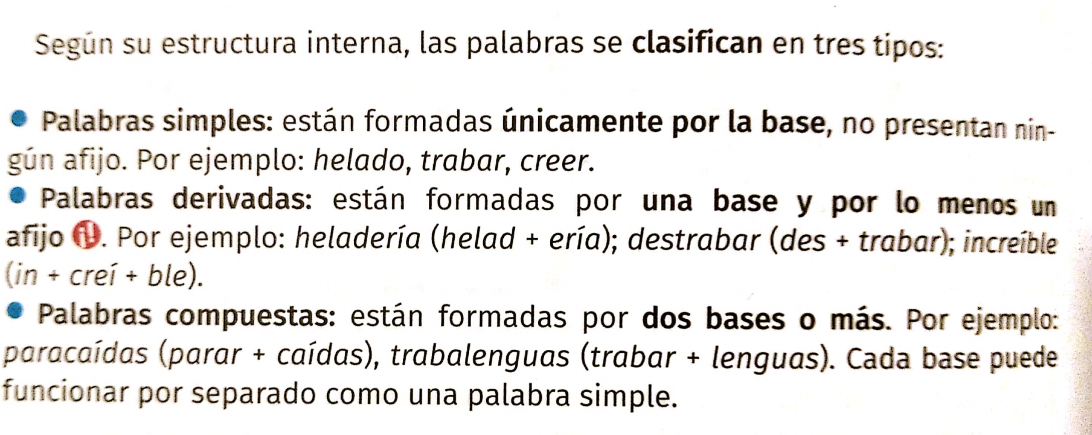 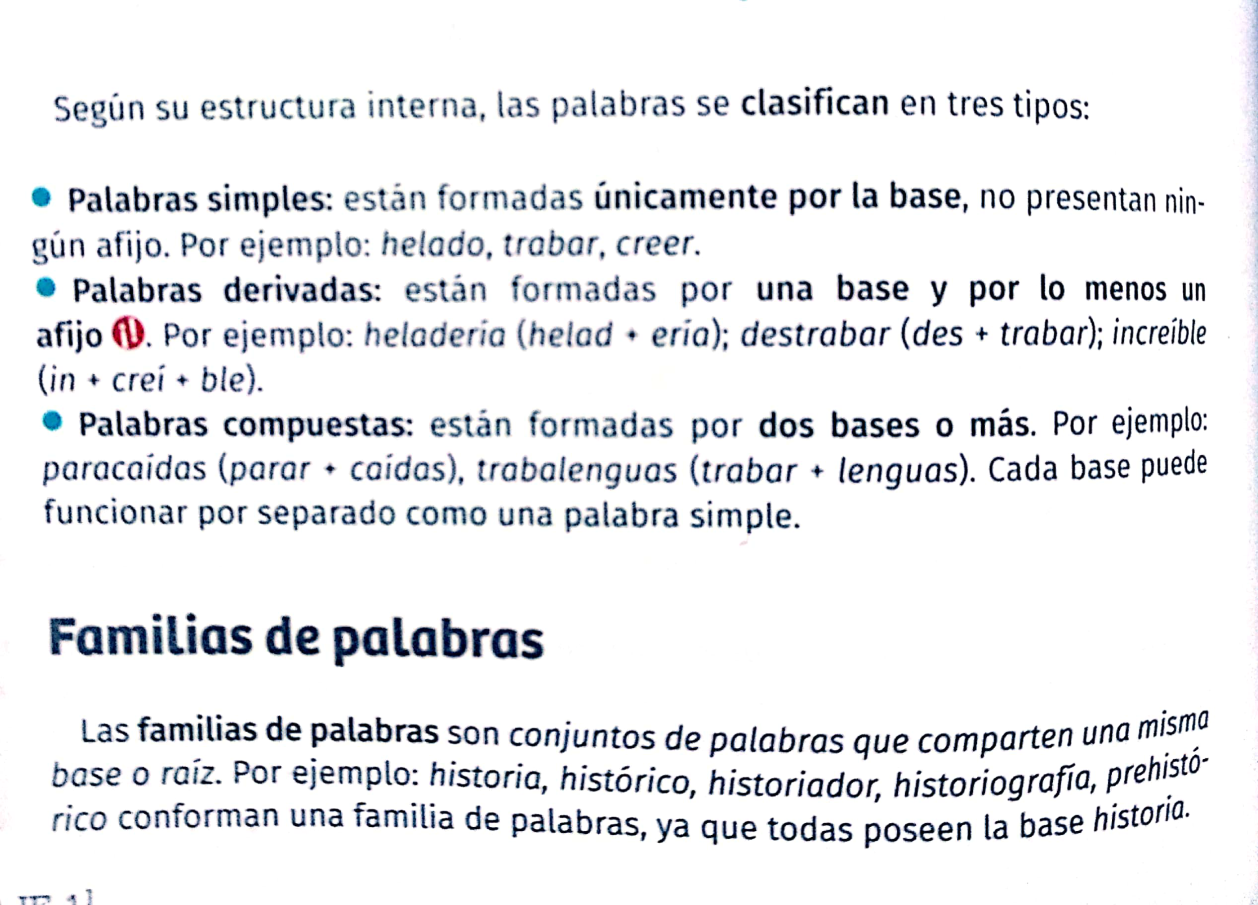  Completen el siguiente texto con palabras derivadas a partir de las palabras simples que figuran entre paréntesis. Atención: no todas terminan en -ble.Encerrá con un círculo los afijos con los que formaron cada palabra derivada.Anoten las palabras simples que componen cada una de las siguientes palabras compuestas.Espantapájaros:………………………………………………………………………………………………………………Sacapuntas:………………………………………………………………………………………………………………………   Abrelatas:………………………………………………………………………………………………………………………….Telaraña:……………………………………………………………………………………………………………………..……Observá las siguientes palabras compuestas y respondé.¿Qué cambio ortográfico se produjo cuando se unieron las palabras simples? ¿A qué creen que se debe?……………………………………………………………………………………………………………………………………………………………………………………………………………………………………………………………………………………………………………………………………………………………………………………………………………………………………………………………………………………..Ubicá en el cuadro las palabras, según corresponda.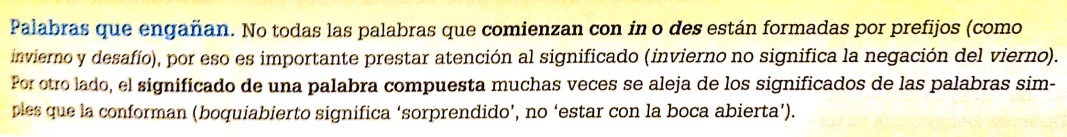 Leé el siguiente texto y resolvé.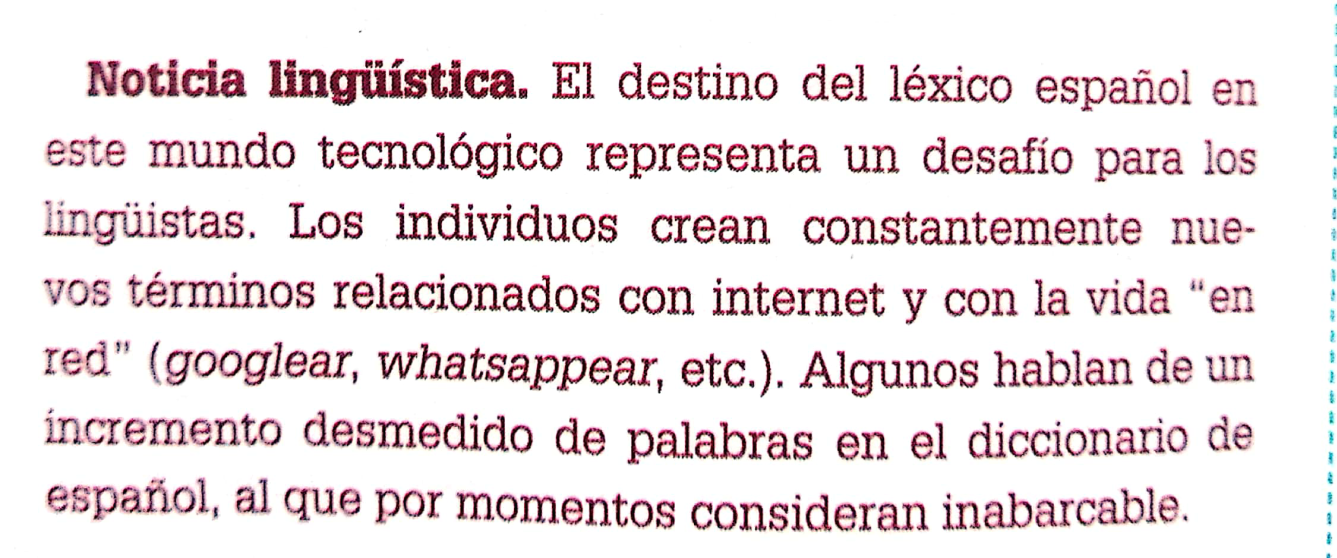 Subrayen las palabras que comienzan con des e in.Luego, encierren con un círculo cuáles de ellas están compuestas por prefijos in- y des-.Justificá el punto “b” haciendo referencia al significado de cada palabra.………………………………………………………………………………………………………………………………………………………………………………………………………………………………………………………………………………………………………………………………………………………………………………………………………………………………………………………………………………………  Leé los siguientes diálogos y resolvé.¿Qué significa correveidile? ¿Qué palabras simples la componen? ¿Cuál es la relación entre los significados de esas palabras y el significado final?……………………………………………………………………………………………………………………………………………………………………………………………………………………………………………………………………………………………………………………………………………………………………………………………………………………………………………………………………………………..¿A qué conclusión podés llegar en el caso de duermevela? ……………………………………………………………………………………………………………………………………………………………………………………………………………………………………………………………………………………………………………………………………………………………………………………………………………………………………………………………………………………..Lunes 21-9Martes 22-9Miércoles 23-9Jueves 24-9Viernes 25-9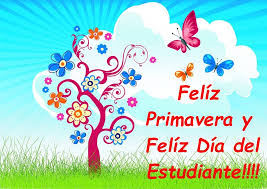 Grupo A Grupo BTodo el grupoTodo el grupoLenguaLenguaProyectoProyectoTerminado el trabajo N°23 para compartir y ejercitar en el Zoom. Y el libro MetamorfosisSí se envía por correo.Terminado el trabajo N°23 para compartir y ejercitar en el Zoom. Y el libro MetamorfosisSí se envía por correo. Trabajaremos en el Zoom de Belén por grupos de proyecto. Es importante que todos sumen su parte al trabajo estén o no presentes.Trabajaremos en el Zoom de Belén por grupos de proyecto. Es importante que todos sumen su parte al trabajo estén o no presentes.       En “el país con el ble detrás” hacemos cosas …………………………….. (creer). Transformamos en ……………………………………………….. (aceptar) cualquier hecho ………………………………… (aceptar). El que ………………………………………… (afinar) se convierte en ……………………………………(cantar) profesional; el enemigo pasa a ser un amigo ……………………………………………. (separar). No más excusas, no más …………………………………………..(texto). La negativa para nosotros… ¡Es ……………………………………………….(historia)!Palabras simplesPalabras derivadasPalabras compuestas